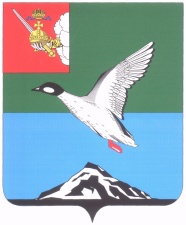 АДМИНИСТРАЦИЯ ЧЕРЕПОВЕЦКОГО МУНИЦИПАЛЬНОГО РАЙОНА П О С Т А Н О В Л Е Н И Еот 28.06.2017 									         № 2001г. ЧереповецОб отклонении предложения о внесении изменения в правила землепользования и застройки Нелазского сельского поселенияВ соответствии со статьей 33 Градостроительного кодекса Российской Федерации, Федеральным законом от 06.10.2003 № 131-ФЗ «Об общих принципах организации местного самоуправления в Российской Федерации», на основании заявления Суровцевой А.С. и Варфоломеева Н.С. от 15.05.2017 № 2335/1-09, с учетом заключения комиссии по подготовке проектов правил землепользования и застройки муниципальных образований Череповецкого муниципального района от 01.06.2017 ПОСТАНОВЛЯЮ:1. Отклонить предложение Суровцевой А.С. и Варфоломеева Н.С.                    от 15.05.2017 №2535/1-09 по вопросу внесения изменений в правила землепользования и застройки Нелазского сельского поселения в части изменения территориальной зоны сельскохозяйственных угодий в составе земель сельскохозяйственного назначения СХ-1 на территориальную зону для ведения дачного хозяйства, садоводства и огородничества СХ-5                          в отношении земельного участка с кадастровым номером 35:22:0110045:868.2. Настоящее постановление подлежит размещению на официальном сайте Череповецкого муниципального района в информационно-телекоммуникационной сети Интернет.Глава района                                                                                   Н.В.Виноградов 